МКОУ «ОШИ №6»Информация о участии во Всероссийском открытом уроке по ОБЖ. Учащиеся 7 класса приняли участие в квесте «Огонь - друг, огонь-враг».  Перед началом представления  инспектор ОНД по пожарному надзору Аксючиц М.В. напомнила детям  правила  пожарной безопасности дома, в лесу, в быту, при использовании электроприборов  и рассказала о правилах поведения при возникновении пожара.  В мероприятии приняло участие  10 учащихся, 5 педагогов.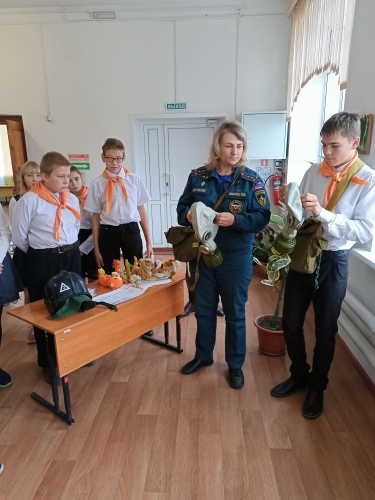 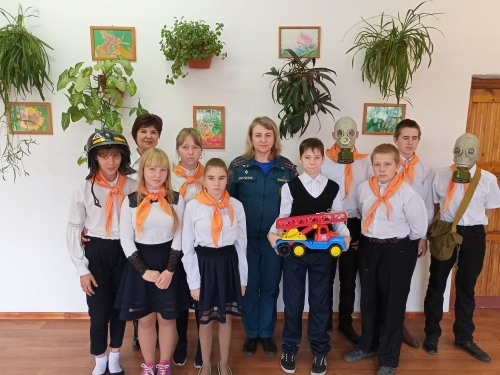 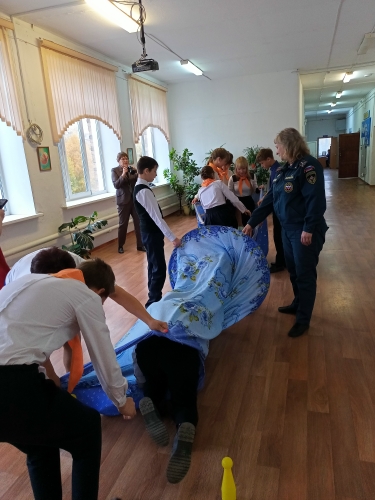 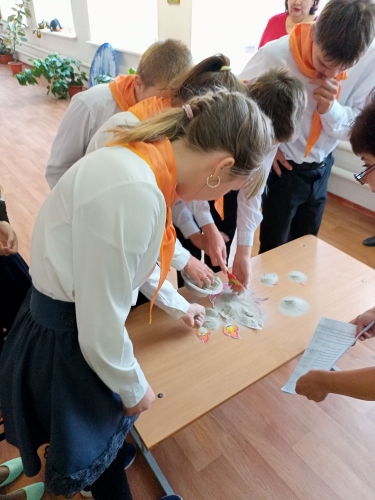 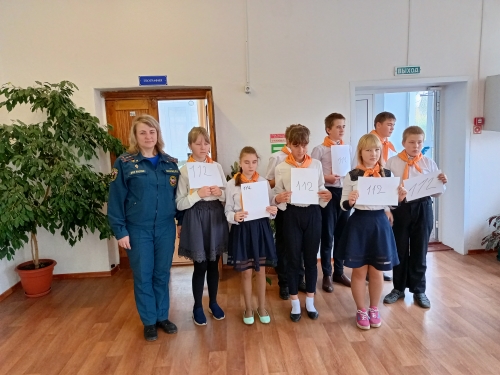 Директор МКОУ «ОШИ №6»                                                Ю.О. ДубоваИсп.: Симичек А.В.., 5-48-00